                                                      YEAR 4 Maths Learning Overview                               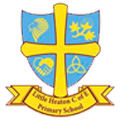 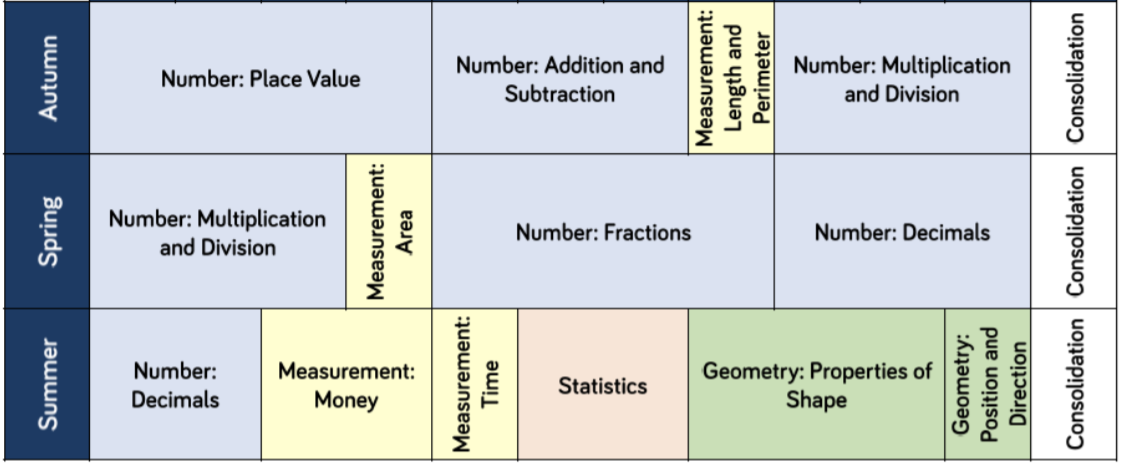 